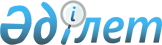 1997 жылғы 17 қаңтардағы Ұялы жылжымалы байланыс жүйелерін дамыту мен пайдаланудағы ынтымақтастық туралы келісімге өзгерістер енгізу туралы хаттаманы бекіту туралыҚазақстан Республикасы Үкіметінің 2019 жылғы 25 шілдедегі № 532 қаулысы
      Қазақстан Республикасының Үкіметі ҚАУЛЫ ЕТЕДІ:
      1. Қоса беріліп отырған 1997 жылғы 17 қаңтардағы Ұялы жылжымалы байланыс жүйелерін дамыту мен пайдаланудағы ынтымақтастық туралы келісімге өзгерістер енгізу туралы 2018 жылғы 2 қарашада Астанада жасалған хаттама бекітілсін.
      2. Осы қаулы қол қойылған күнінен бастап қолданысқа енгізіледі. 1997 жылғы 17 қаңтардағы Ұялы жылжымалы байланыс жүйелерін дамыту мен пайдаланудағы ынтымақтастық туралы келісімге өзгерістер енгізу туралы ХАТТАМА
      Бұдан әрі Тараптар деп аталатын 1997 жылғы 17 қаңтардағы Ұялы жылжымалы байланыс жүйелерін дамыту мен пайдаланудағы ынтымақтастық туралы келісімнің қатысушы мемлекеттерінің үкіметтері 
      ұялы жылжымалы байланыстың техникалық мүмкіндіктерінің үнемі ұлғаюын ескере отырып, 
      ұялы жылжымалы байланыс қызметтерін көрсету бойынша тиімді шараларды әзірлеуге ұмтыла отырып,
      төмендегілер туралы келісті: 1-бап
      1997 жылғы 17 қаңтардағы Ұялы жылжымалы байланыс жүйелерін дамыту мен пайдаланудағы ынтымақтастық туралы келісімге (бұдан әрі – Келісім) мынадай өзгерістер енгізілсін:
      1. 1-бапта екінші абзац мынадай редакцияда жазылсын: 
      "ұялы жылжымалы байланыс жүйесі (жылжымалы радиотелефон байланысы)" – техникалық құралдардың (коммутациялық және радиожабдық, жалғастырушы желілер, құрылысжайлар) жиынтығы, олардың көмегімен жүйе абоненттеріне үздіксіз телефон байланысы (қалалық, қалааралық, халықаралық) өздерінің арасында және жалпы пайдаланымдағы желі абоненттері арасында, оның ішінде радиотелефон байланысының заманауи цифрлық стандарттарын пайдалана отырып ұсынылады;". 
      2. 2-бап жетінші абзацтағы "бойынша шаралар қабылдайды." деген сөздер алып тасталып, мынадай мазмұндағы абзацпен толықтырылсын:
      "ұялы жылжымалы байланыс жүйелерін пайдалану мүмкіндіктерін кеңейтуге қатысты ұсыныстар әзірлеу бойынша шаралар қабылдайды.".
      3. 3-бапта:
      жетінші абзацтағы "келісімін", "әзiрлiк бiлдiредi" деген сөздер алып тасталып, "әрі қарай дамыту үшін" деген сөздерден кейін "қажет болған жағдайда" деген сөздермен толықтырылсын;
      мынадай мазмұндағы жаңа абзацтармен толықтырылсын:
      "жылжымалы ұялы байланыс жүйелерін пайдалана отырып, трансшекаралық қызметтерді дамытуға, сондай-ақ абоненттердің көрсетілетін қызметтерге қолжетімділігін оңайлатуға және байланыс операторларына қызмет көрсету бойынша қызметті реттеуге ықпал ету; 
      шекара маңы станцияларынан келетін сигналдың қуаттылығын реттеу бойынша шаралар әзірлеуге және қабылдауға, үйлестірілген жиіліктер беру параметрлеріне сәйкес келуіне әзiрлiк бiлдiредi.".
      4. 5-бап мынадай редакцияда жазылсын: 
      "Шаруашылық жүргізуші субъектілердің қызметі өздерінің арасында ұялы жылжымалы байланыс жүйелерінің мемлекетаралық бағыттарындағы өзара іс-қимылы туралы шарттар жасалған кезде осы Келісімге қатысушы мемлекеттердің ұлттық заңнамасымен регламенттеледі.".
      5. 6-бап мынадай редакцияда жазылсын:
      "Тараптар осы Келісімге қатысушы мемлекеттердің аумақтарында осы байланыс түрінің қызметін және жылжымалы радиотелефон байланысы жүйелерін пайдалана отырып ұсынылатын басқа да қызмет түрлерін кедергісіз ұсынуға бағдарланған ұялы жылжымалы байланыс жүйелерін дамыту және пайдалану саласындағы ұлттық нормативтік құқықтық актілерді жақындату жөніндегі шараларды жүзеге асырады. 
      Тараптар ұялы жылжымалы байланыс жүйесі арқылы тиісті халықаралық стандарттарға сәйкес келмейтін және қауіпсіздікпен байланысты проблемаларға және қаржылай шығындарға алып келетін санкцияланбаған, сапасыз трафикті (оның ішінде "SimBox" нөмірлері арқылы) тапсырудың жолын кесу, сондай-ақ трафикпен өзара алмасу үшін екі тараптың ұялы операторларының тікелей дауыс арналарын пайдалану жөніндегі ынтымақтастықты дамытады.". 2-бап
      Осы Хаттама оған қол қойған Тараптардың барлық қажетті мемлекетішілік рәсімдерді орындағаны туралы үшінші хабарлама депозитарийге сақтауға тапсырылған күннен бастап күшіне енеді. 
      Мемлекетішілік рәсімдерді кешірек орындаған Тараптар үшін ол тиісті құжаттар депозитарийге тапсырылған күннен бастап күшіне енеді. 
      2018 жылғы 2 қарашада Астана қаласында орыс тілінде бір төлнұсқа данада жасалды. Төлнұсқа дана Тәуелсіз Мемлекеттер Достастығының Атқарушы комитетінде сақталады, ол осы Хаттамаға қол қойған әрбір мемлекетке оның расталған көшірмесін жібереді.
					© 2012. Қазақстан Республикасы Әділет министрлігінің «Қазақстан Республикасының Заңнама және құқықтық ақпарат институты» ШЖҚ РМК
				
      Қазақстан Республикасының
Премьер-Министрі 

А. Мамин
Ескерту. Нормативтік құқықтық
актіге қоса тіркелген
халықаралық Хаттаманың мәтіні
ресми болып табылмайды. ҚР
халықаралық Хаттамасының
жасасқан тілдердегі ресми
куәландырылған көшірмесін ҚР
халықаралық Хаттамаларын
тіркеуге, есептеуге және
сақтауға жауапты ҚР Сыртқы
істер министрлігінен алуға
боладыҚазақстан Республикасы
Үкіметінің
2019 жылғы 25 шілдедегі
№ 532 қаулысыменбекітілген
      Әзербайжан Республикасының
Үкіметі үшін

Армения РеспубликасыныңҮкіметі үшін

      Беларусь Республикасының
Үкіметі үшін

Қазақстан РеспубликасыныңҮкіметі Үшін

      Қырғыз Республикасының
Үкіметі үшін

Молдова РеспубликасыныңҮкіметі үшін

      Ресей Федерациясының
Үкіметі үшін

Тәжікстан РеспубликасыныңҮкіметі Үшін

      Тәжікстан Республикасының

Түрікменстан Үкіметі үшін

      Өзбекстан Республикасының
Үкіметі үшін

Украина Үкіметі үшін
